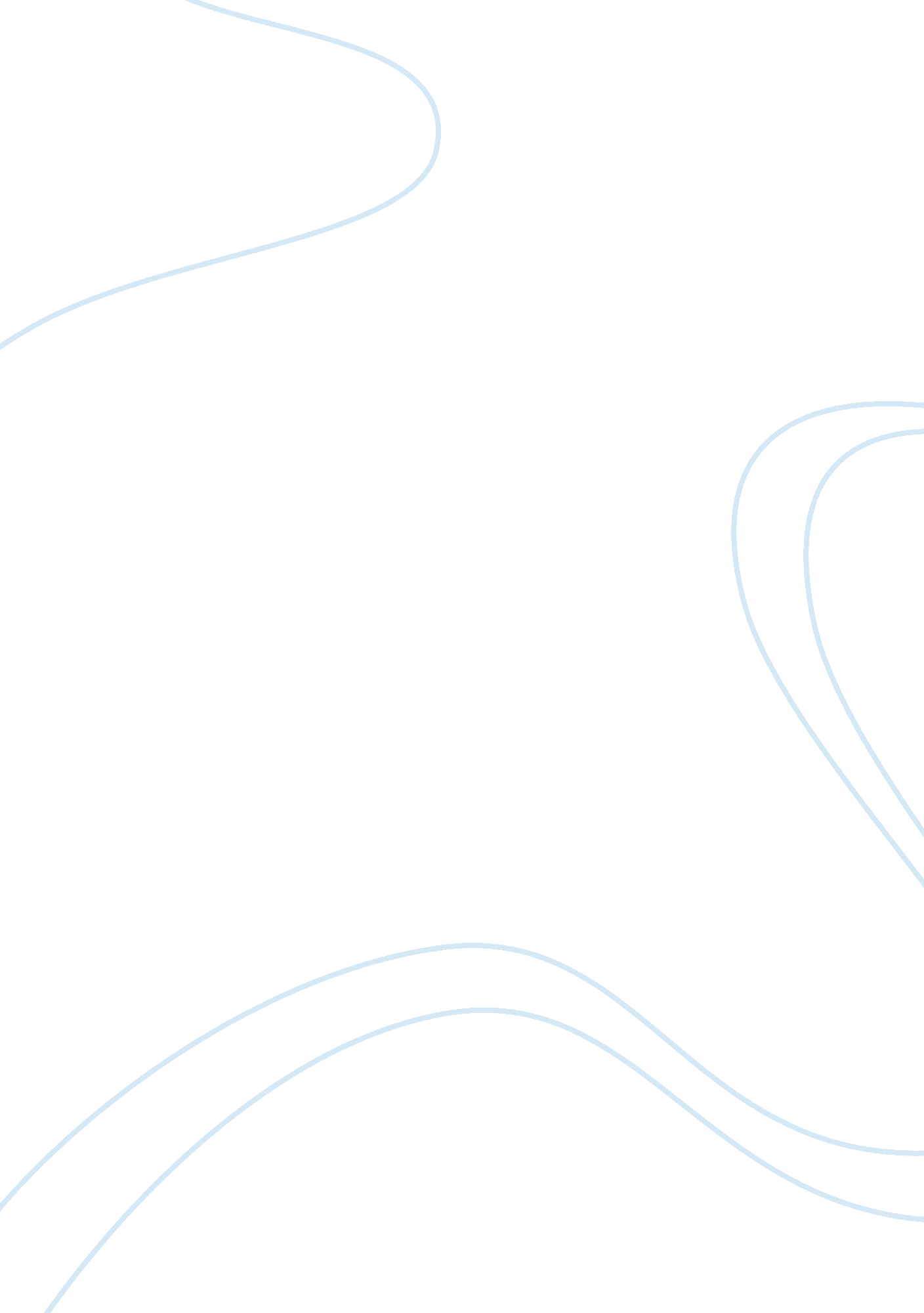 Analysis of the building code of australia essayBusiness, Industries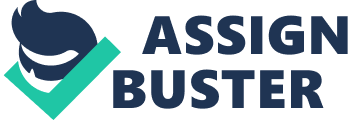 The Building Code of Australia ( BCA ) is a authorities enacted book as the province and district edifice rules, supplying the clear proficient instructions for the people who involved in this industry. The BCA gives a broad range of design and building commissariats, it could be applied to the alterations in the conditions, locations and geologic. The BCA is doing attempt on the uniform of the national broad lodging in consistence, for the safety, healthy to the occupants, besides to do the agreeableness and other objects being cost effectual used on the land. The BCA is in consequence by the mandate of Act of parliament and subordinated statute laws lawfully authorising the BCA as the ordinance book in add-on, the proviso of BCA should follow with the authorities statute laws ordinances, hence, the realisation of the BCA is decidedly for the connexion with the regulations. The BCA editions have change by the clip, regular amendment is planned, the difference from the predating edition is those inside informations add up small by small. The BCA could be divided into commercial and residential editions, Volume one and two both create the more luxuriant thoughts to the reader. The relevant papers should be copied and retained wholly. The statute law of the each province and district, take acceptance to the BCA with the fluctuations of the excess or omission of its commissariats. In the BCA volume two, it was divided into three parts, besides could be adjusted decently as the concern of geographics every bit long as under the statute law. The BCA construction is composed of a ) the aims b ) the functional statement e degree Celsiuss ) the public presentation demands dthe edifice solutions. The aims and the functional statement bring forth the usher lines to the public presentation demands and edifice solutions. The public presentation is situated at compulsory degree which the edifice solutions must conform with. Deemed-to-satisfy and Alternative solutions are both define the content of edifice solutions. Under this standard, the appropriate acceptable building manual and pattern are supposed to fulfill the diverse constituents with the Performance Requirement which has the obeisance with the Deemed-to-satisfy commissariats. Alternate solutions is put to deathing harmonizing to the Assessment methods, the combination of documental grounds, confirmation method, adept opinion, comparing to deemed-to-satisfy commissariats. In the subdivision one is discuss about General Requirement, which gives the basic reading and definition to the building-relative cognition, the counsel note ( functional statements ) reveals the account to the specific instances. The designing for the house is affected by the clime and natural environment, the stuff choice is comparatively of import which as the concern of the thermal and air current velocity ( referred to AS4055 ) factors. Comply with ABCB process, the suited stuffs choice and adequate groundss supported are required to the computation method. Fire opposition and early fire jeopardy indices need to be considered about to making building duty besides the stuffs for design intent. The edifice categorization are determined by the assorted designing and constructing intents. In the subdivision two, the BCA talk more about the public presentation commissariats, which unwrap the “ objectives” to the edifice scenario is based on the safeguard people from the hurt caused by the structural grounds. The construction stableness and opposition to actions to be considered necessary to the some grade. But those actions like temblor, wind load actions etc. should pay attending to fulfill the demand but non limited. The structural opposition of stuffs and buildings formMust determined by utilizing five percentile characteristic stuffs with appropriate allowance for known construction for known building activities, stuff type, characteristics of site, the accurate method to hold structural appraisal, action affects go uping from the colony of foundations and from reserved facet alterations caused by the H2O effects. 2. 2DAMP AND WATERPROOFNG clauses are intend to protect occupants and edifice from the unwellness and hurt caused by H2O. The surface H2O should be suitably dispose, besides, the harm to the belongings should be avoid from the drainage system. 2. 3 The fire safety including protection from the spread of life, early fire sensing and warning, heating contraptions controlled. Bushfire country and alpine country are both to be in the hazard of danger country. A House should supply wellness and agreeableness map. 2. 4The wet country, room highs, installations, visible radiation, airing, sound insularity within the edifice are chiefly intend to safeguard residents follow by the criterion, besides to keep the agreeableness of the residents. 2. 5 Safe motions and entree are unwrap the possible danger in the house may originate by the falling, swimming pool entree, staircases and inclines. Therefore, the setup for proving wire bannisters is the confirmation method which generate the trial study harmonizing to the trial process. 2. 6 The aim of energy system is to cut down the nursery gas emanations. The chilling burden, heating burden separately cipher the sum of the energy removed and delivered to the cooled and heated infinites. The confirmation utilizing on the mention edifice comparison with the proposed edifice should be determined under the same criterion. The usage of computation method require to measuring the warming and chilling system by patterning. To calculate emanation of CO2 for a warmer in the hot H2O supply system the is harmonizing to AS/NZS 4234. In the subdivision three, we could comprehend more understanding about the building structures in constructing procedure. 3. 1 the commissariats have more relation to general site readying for termss. drainage system, installing of termite barriers to help in termite direction. To accomplish the same consequences as stated in this subdivision, present the few building methods instruct by the public presentation demand, counsel notes and diagrams. 3. 2 This portion explain the demands for the digging, terms and slab filling with several concrete slab and terms formations. Part3. 2. 5 specified the terms and slab building must concern of the stumps, stiffed raft category and deprive terms system on the dirt categorizations. The balance in the portion contained more cosmopolitan application on the slab and terms construction. 3. 3 Enclosed the unreinforced masonry, reinforced masonry, masonry accoutrement constructed in conformity AS3700 Masonry structures. 3. 4 The diagrams depict bordering members and associated with nomenclature used to depict them in the Housing Provisions. The sub-floor airing, steel framing, lumber framing, structural steel member system is the connotation of an Alternate Solution to follow with the Performance Requirement. 3. 5 The proviso is interrelated to the put ining systems to the waterproof roofs, walls and wall gaps. Other building methods may be utilized to accomplish the same consequences by conforming to the appropriate Performance Requirement. 3. 6 The thickness and type of glazing installed that potentially impact human which should harmonizing to criterion of the glazing installing on doors, door side panels, full tallness glass panels, glazed panels, bathrooms glazing and visibleness of glazing 3. 7 Fire safety comprising of fire separation, fume dismaies, heating contraptions, shrub fire countries, alpine countries. The public presentation demand of fume dismay and bushfire is satisfied a category 1 edifice or category 10a building. 3. 8 It can be divided into wet countries, room highs, installations, visible radiation, airing, sound insularity in Healthy and Amenity. To the different edifice intent by different building criterion and method. 3. 9 The safe motion and entree including step building, bannisters, swimming pool entree, swimming pool H2O recirculation systems. 3. 10 Additional building demand have been presented to turn to the design demands for deriving structural burden conditions that may happen by ground of geographical, topographical, climate conditions that further than the range of the old parts. This proviso should be considered with other related demand of this code. 3. 11 This portion of the Housing commissariats encompass a list of deemed-to-satisfy codifications than can be used to plan edifice elements utilizing technology principle. 3. 12 Energy efficiency is about energy edifice cloth, external glazing, constructing waterproofing, air motion, services. In the BCA, we could visually comprehend the diagram, drawings which significantly help the building practicians to visualize the building construction theoretical account, the definition and balances explain the existent application in each State and Territory vary but under the same legislative criterion. Overall, the BCA is non merely a direction building tool book but for the people who merely involved in this field to construct up the basic cognition and understanding the edifice. 